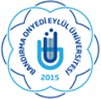 I. SEMESTERStudents coming from the Department of Business Administration will take a total of 79 credits (50.3% of the program)C: Compulsory, E: Elective, T: Theorical, Tu: Tutorial, Cr: Credits, ECTS: European Credits Transfer System*Summer internship (20 Work Days) will be done in the summer period, in the end of VI semester.**Students wo attend the ISL3167 coded Organizational Communication elective course will be exempted from the SAY1210 coded Communication Skills course.**Students who attend the ISL4188 coded Quantitative Decision Making Techniques or  ISL4266 coded Advanced Quantitative Decision Making Techniques elective course will be exempted from the SAY3105 coded Quantitative Decision Making Techniqies course.**Students who attend ISL3123 coded Cost Accounting I and ISL3222 coded Cost Accounting II elective courses will be exempted from SAY3204 coded Cost Accounting in Health Institutions course. **Students who attend the ISL4291coded Strategic Management course will be exempted from the SAY4105 coded Strategic Management in Health Institutions course. 